INDICAÇÃO Nº 3755/2018Sugere ao Poder Executivo Municipal que proceda ao conserto de afundamento de asfalto na Rua Sebastião Furlan, defronte o nº 740 no Cruzeiro do Sul.Excelentíssimo Senhor Prefeito Municipal, Nos termos do Art. 108 do Regimento Interno desta Casa de Leis, dirijo-me a Vossa Excelência para sugerir ao setor competente que proceda ao conserto de afundamento de asfalto na Rua Sebastião Furlan, defronte o nº 740 no Cruzeiro do Sul.Justificativa:Fomos procurados por munícipes solicitando essa providência, pois, segundo eles o referido asfalto está afundando, causando transtornos e possíveis acidentes. Plenário “Dr. Tancredo Neves”, em 06 de Julho de 2018.José Luís Fornasari                                                  “Joi Fornasari”                                                    - Vereador -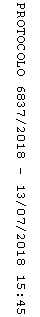 